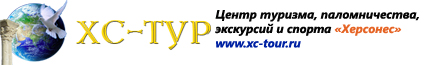 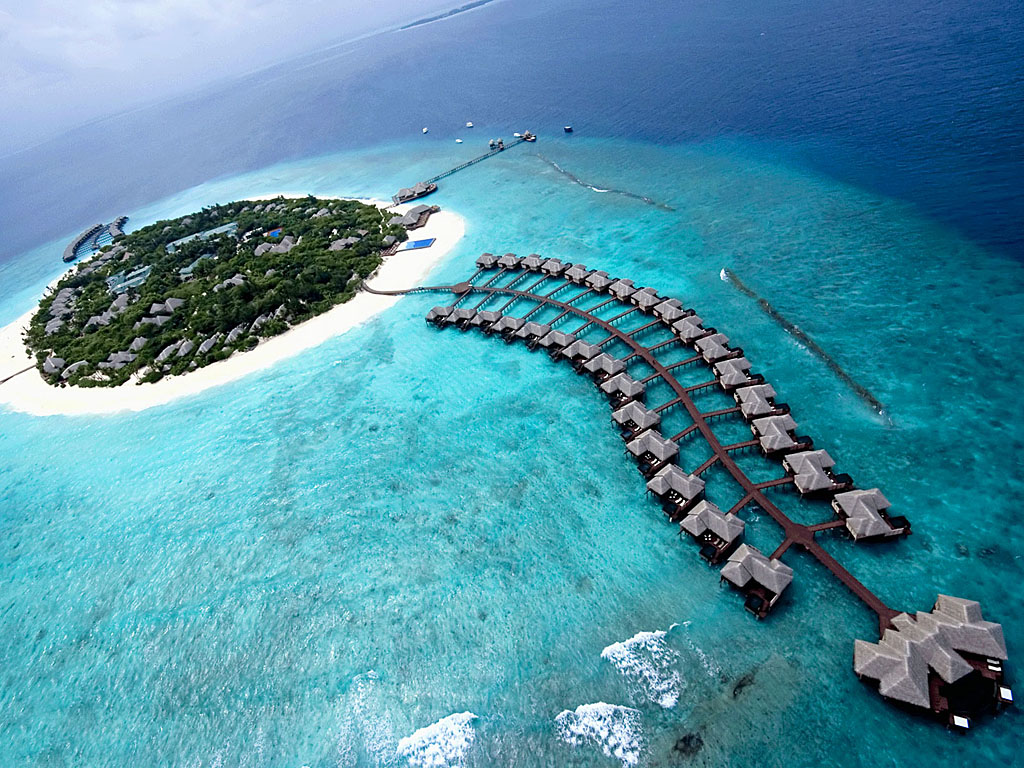                                              Мальдивы                                             Мальдивы       VIVANTA BY TAJ – CORAL REEF, MALDIVES 5*deluxe       VIVANTA BY TAJ – CORAL REEF, MALDIVES 5*deluxe                       Продолжительность: 10 ночей                           Авиаперелёт А/К Emirates                   3 разовое питание, полный пансион VIVANTA BY TAJ – CORAL REEF, MALDIVES 5*deluxeFBCharm - Beach Villa/DBL8727 USDMDV-190-Emirates VIVANTA BY TAJ – CORAL REEF, MALDIVES 5*deluxeFBCharm - Beach Villa/DBL8879 USDMDV-190-Emirates VIVANTA BY TAJ – CORAL REEF, MALDIVES 5*deluxeFBCharm - Beach Villa/DBL9033 USDMDV-190-Emirates VIVANTA BY TAJ – CORAL REEF, MALDIVES 5*deluxeFBCharm - Beach Villa/DBL9033 USDMDV-190-Emirates VIVANTA BY TAJ – CORAL REEF, MALDIVES 5*deluxeFBCharm - Beach Villa/DBL9033 USDMDV-190-Emirates VIVANTA BY TAJ – CORAL REEF, MALDIVES 5*deluxeFBCharm - Beach Villa/DBL9033 USDMDV-190-Emirates VIVANTA BY TAJ – CORAL REEF, MALDIVES 5*deluxeFBCharm - Beach Villa/DBL9033 USDMDV-190-Emirates VIVANTA BY TAJ – CORAL REEF, MALDIVES 5*deluxeFBCharm - Beach Villa/DBL9033 USDMDV-190-Emirates VIVANTA BY TAJ – CORAL REEF, MALDIVES 5*deluxeFBCharm - Beach Villa/DBL9033 USDMDV-190-Emirates VIVANTA BY TAJ – CORAL REEF, MALDIVES 5*deluxeFBCharm - Beach Villa/DBL9033 USDMDV-190-Emirates VIVANTA BY TAJ – CORAL REEF, MALDIVES 5*deluxeFBCharm - Beach Villa/DBL9033 USDMDV-190-Emirates VIVANTA BY TAJ – CORAL REEF, MALDIVES 5*deluxeFBCharm - Beach Villa/DBL9033 USDMDV-190-Emirates VIVANTA BY TAJ – CORAL REEF, MALDIVES 5*deluxeFBCharm - Beach Villa/DBL9033 USDMDV-190-Emirates VIVANTA BY TAJ – CORAL REEF, MALDIVES 5*deluxeFBCharm - Beach Villa/DBL9033 USDMDV-190-Emirates VIVANTA BY TAJ – CORAL REEF, MALDIVES 5*deluxeFBCharm - Beach Villa/DBL9033 USDMDV-190-Emirates VIVANTA BY TAJ – CORAL REEF, MALDIVES 5*deluxeFBCharm - Beach Villa/DBL9033 USDMDV-190-Emirates VIVANTA BY TAJ – CORAL REEF, MALDIVES 5*deluxeFBCharm - Beach Villa/DBL9033 USDMDV-190-Emirates VIVANTA BY TAJ – CORAL REEF, MALDIVES 5*deluxeFBCharm - Beach Villa/DBL9033 USDMDV-190-Emirates VIVANTA BY TAJ – CORAL REEF, MALDIVES 5*deluxeFBCharm - Beach Villa/DBL9033 USDMDV-190-Emirates VIVANTA BY TAJ – CORAL REEF, MALDIVES 5*deluxeFBCharm - Beach Villa/DBL9033 USDMDV-190-Emirates VIVANTA BY TAJ – CORAL REEF, MALDIVES 5*deluxeFBCharm - Beach Villa/DBL9033 USDMDV-190-Emirates VIVANTA BY TAJ – CORAL REEF, MALDIVES 5*deluxeFBCharm - Beach Villa/DBL9033 USDMDV-190-Emirates VIVANTA BY TAJ – CORAL REEF, MALDIVES 5*deluxeFBCharm - Beach Villa/DBL9033 USDMDV-190-Emirates VIVANTA BY TAJ – CORAL REEF, MALDIVES 5*deluxeFBCharm - Beach Villa/DBL9033 USDMDV-190-Emirates VIVANTA BY TAJ – CORAL REEF, MALDIVES 5*deluxeFBCharm - Beach Villa/DBL9033 USDMDV-190-Emirates VIVANTA BY TAJ – CORAL REEF, MALDIVES 5*deluxeFBCharm - Beach Villa/DBL9033 USDMDV-190-Emirates VIVANTA BY TAJ – CORAL REEF, MALDIVES 5*deluxeFBCharm - Beach Villa/DBL9033 USDMDV-190-Emirates VIVANTA BY TAJ – CORAL REEF, MALDIVES 5*deluxeFBCharm - Beach Villa/DBL9033 USDMDV-190-Emirates VIVANTA BY TAJ – CORAL REEF, MALDIVES 5*deluxeFBCharm - Beach Villa/DBL9033 USDMDV-190-Emirates VIVANTA BY TAJ – CORAL REEF, MALDIVES 5*deluxeFBCharm - Beach Villa/DBL9033 USDMDV-190-Emirates VIVANTA BY TAJ – CORAL REEF, MALDIVES 5*deluxeFBCharm - Beach Villa/DBL9033 USDMDV-190-Emirates VIVANTA BY TAJ – CORAL REEF, MALDIVES 5*deluxeFBCharm - Beach Villa/DBL9147 USDMDV-190-Emirates VIVANTA BY TAJ – CORAL REEF, MALDIVES 5*deluxeFBDelight - Deluxe Beach Villa/DBL9207 USDMDV-190-Emirates VIVANTA BY TAJ – CORAL REEF, MALDIVES 5*deluxeFBCharm - Beach Villa/DBL9235 USDMDV-190-Emirates VIVANTA BY TAJ – CORAL REEF, MALDIVES 5*deluxeFBCharm - Beach Villa/DBL9235 USDMDV-190-Emirates VIVANTA BY TAJ – CORAL REEF, MALDIVES 5*deluxeFBCharm - Beach Villa/DBL9235 USDMDV-190-Emirates VIVANTA BY TAJ – CORAL REEF, MALDIVES 5*deluxeFBCharm - Beach Villa/DBL9235 USDMDV-190-Emirates VIVANTA BY TAJ – CORAL REEF, MALDIVES 5*deluxeFBCharm - Beach Villa/DBL9235 USDMDV-190-Emirates VIVANTA BY TAJ – CORAL REEF, MALDIVES 5*deluxeFBCharm - Beach Villa/DBL9235 USDMDV-190-Emirates VIVANTA BY TAJ – CORAL REEF, MALDIVES 5*deluxeFBCharm - Beach Villa/DBL9235 USDMDV-190-Emirates VIVANTA BY TAJ – CORAL REEF, MALDIVES 5*deluxeFBCharm - Beach Villa/DBL9235 USDMDV-190-Emirates VIVANTA BY TAJ – CORAL REEF, MALDIVES 5*deluxeFBCharm - Beach Villa/DBL9235 USDMDV-190-Emirates VIVANTA BY TAJ – CORAL REEF, MALDIVES 5*deluxeFBCharm - Beach Villa/DBL9235 USDMDV-190-Emirates VIVANTA BY TAJ – CORAL REEF, MALDIVES 5*deluxeFBDelight - Deluxe Beach Villa/DBL9359 USDMDV-190-Emirates VIVANTA BY TAJ – CORAL REEF, MALDIVES 5*deluxeFBDelight - Deluxe Beach Villa/DBL9513 USDMDV-190-Emirates VIVANTA BY TAJ – CORAL REEF, MALDIVES 5*deluxeFBDelight - Deluxe Beach Villa/DBL9513 USDMDV-190-Emirates VIVANTA BY TAJ – CORAL REEF, MALDIVES 5*deluxeFBDelight - Deluxe Beach Villa/DBL9513 USDMDV-190-Emirates VIVANTA BY TAJ – CORAL REEF, MALDIVES 5*deluxeFBDelight - Deluxe Beach Villa/DBL9513 USDMDV-190-Emirates VIVANTA BY TAJ – CORAL REEF, MALDIVES 5*deluxeFBDelight - Deluxe Beach Villa/DBL9513 USDMDV-190-Emirates VIVANTA BY TAJ – CORAL REEF, MALDIVES 5*deluxeFBDelight - Deluxe Beach Villa/DBL9513 USDMDV-190-Emirates VIVANTA BY TAJ – CORAL REEF, MALDIVES 5*deluxeFBDelight - Deluxe Beach Villa/DBL9513 USDMDV-190-Emirates VIVANTA BY TAJ – CORAL REEF, MALDIVES 5*deluxeFBDelight - Deluxe Beach Villa/DBL9513 USDMDV-190-Emirates VIVANTA BY TAJ – CORAL REEF, MALDIVES 5*deluxeFBDelight - Deluxe Beach Villa/DBL9513 USDMDV-190-Emirates VIVANTA BY TAJ – CORAL REEF, MALDIVES 5*deluxeFBDelight - Deluxe Beach Villa/DBL9513 USDMDV-190-Emirates VIVANTA BY TAJ – CORAL REEF, MALDIVES 5*deluxeFBDelight - Deluxe Beach Villa/DBL9513 USDMDV-190-Emirates VIVANTA BY TAJ – CORAL REEF, MALDIVES 5*deluxeFBDelight - Deluxe Beach Villa/DBL9513 USDMDV-190-Emirates VIVANTA BY TAJ – CORAL REEF, MALDIVES 5*deluxeFBDelight - Deluxe Beach Villa/DBL9513 USDMDV-190-Emirates VIVANTA BY TAJ – CORAL REEF, MALDIVES 5*deluxeFBDelight - Deluxe Beach Villa/DBL9513 USDMDV-190-Emirates VIVANTA BY TAJ – CORAL REEF, MALDIVES 5*deluxeFBDelight - Deluxe Beach Villa/DBL9513 USDMDV-190-Emirates VIVANTA BY TAJ – CORAL REEF, MALDIVES 5*deluxeFBDelight - Deluxe Beach Villa/DBL9513 USDMDV-190-Emirates VIVANTA BY TAJ – CORAL REEF, MALDIVES 5*deluxeFBDelight - Deluxe Beach Villa/DBL9513 USDMDV-190-Emirates VIVANTA BY TAJ – CORAL REEF, MALDIVES 5*deluxeFBDelight - Deluxe Beach Villa/DBL9513 USDMDV-190-Emirates VIVANTA BY TAJ – CORAL REEF, MALDIVES 5*deluxeFBDelight - Deluxe Beach Villa/DBL9513 USDMDV-190-Emirates VIVANTA BY TAJ – CORAL REEF, MALDIVES 5*deluxeFBDelight - Deluxe Beach Villa/DBL9513 USDMDV-190-Emirates VIVANTA BY TAJ – CORAL REEF, MALDIVES 5*deluxeFBDelight - Deluxe Beach Villa/DBL9513 USDMDV-190-Emirates VIVANTA BY TAJ – CORAL REEF, MALDIVES 5*deluxeFBDelight - Deluxe Beach Villa/DBL9513 USDMDV-190-Emirates VIVANTA BY TAJ – CORAL REEF, MALDIVES 5*deluxeFBDelight - Deluxe Beach Villa/DBL9513 USDMDV-190-Emirates VIVANTA BY TAJ – CORAL REEF, MALDIVES 5*deluxeFBDelight - Deluxe Beach Villa/DBL9513 USDMDV-190-Emirates VIVANTA BY TAJ – CORAL REEF, MALDIVES 5*deluxeFBDelight - Deluxe Beach Villa/DBL9513 USDMDV-190-Emirates VIVANTA BY TAJ – CORAL REEF, MALDIVES 5*deluxeFBDelight - Deluxe Beach Villa/DBL9513 USDMDV-190-Emirates VIVANTA BY TAJ – CORAL REEF, MALDIVES 5*deluxeFBDelight - Deluxe Beach Villa/DBL9513 USDMDV-190-Emirates VIVANTA BY TAJ – CORAL REEF, MALDIVES 5*deluxeFBDelight - Deluxe Beach Villa/DBL9513 USDMDV-190-Emirates VIVANTA BY TAJ – CORAL REEF, MALDIVES 5*deluxeFBDelight - Deluxe Beach Villa/DBL9513 USDMDV-190-Emirates VIVANTA BY TAJ – CORAL REEF, MALDIVES 5*deluxeFBDelight - Deluxe Beach Villa/DBL9567 USDMDV-190-Emirates VIVANTA BY TAJ – CORAL REEF, MALDIVES 5*deluxeFBDelight - Deluxe Beach Villa/DBL9715 USDMDV-190-Emirates VIVANTA BY TAJ – CORAL REEF, MALDIVES 5*deluxeFBDelight - Deluxe Beach Villa/DBL9715 USDMDV-190-Emirates VIVANTA BY TAJ – CORAL REEF, MALDIVES 5*deluxeFBDelight - Deluxe Beach Villa/DBL9715 USDMDV-190-Emirates VIVANTA BY TAJ – CORAL REEF, MALDIVES 5*deluxeFBDelight - Deluxe Beach Villa/DBL9715 USDMDV-190-Emirates VIVANTA BY TAJ – CORAL REEF, MALDIVES 5*deluxeFBDelight - Deluxe Beach Villa/DBL9715 USDMDV-190-Emirates VIVANTA BY TAJ – CORAL REEF, MALDIVES 5*deluxeFBDelight - Deluxe Beach Villa/DBL9715 USDMDV-190-Emirates VIVANTA BY TAJ – CORAL REEF, MALDIVES 5*deluxeFBDelight - Deluxe Beach Villa/DBL9715 USDMDV-190-Emirates VIVANTA BY TAJ – CORAL REEF, MALDIVES 5*deluxeFBDelight - Deluxe Beach Villa/DBL9715 USDMDV-190-Emirates VIVANTA BY TAJ – CORAL REEF, MALDIVES 5*deluxeFBDelight - Deluxe Beach Villa/DBL9715 USDMDV-190-Emirates VIVANTA BY TAJ – CORAL REEF, MALDIVES 5*deluxeFBDelight - Deluxe Beach Villa/DBL9715 USDMDV-190-Emirates VIVANTA BY TAJ – CORAL REEF, MALDIVES 5*deluxeFBCharm - Beach Villa/DBL9875 USDMDV-190-Emirates VIVANTA BY TAJ – CORAL REEF, MALDIVES 5*deluxeFBCharm - Beach Villa/DBL9917 USDMDV-190-Emirates VIVANTA BY TAJ – CORAL REEF, MALDIVES 5*deluxeFBIndulgence - Deluxe Water Villa/DBL10023 USDMDV-190-Emirates VIVANTA BY TAJ – CORAL REEF, MALDIVES 5*deluxeFBCharm - Beach Villa/DBL10037 USDMDV-190-Emirates VIVANTA BY TAJ – CORAL REEF, MALDIVES 5*deluxeFBCharm - Beach Villa/DBL10133 USDMDV-190-Emirates